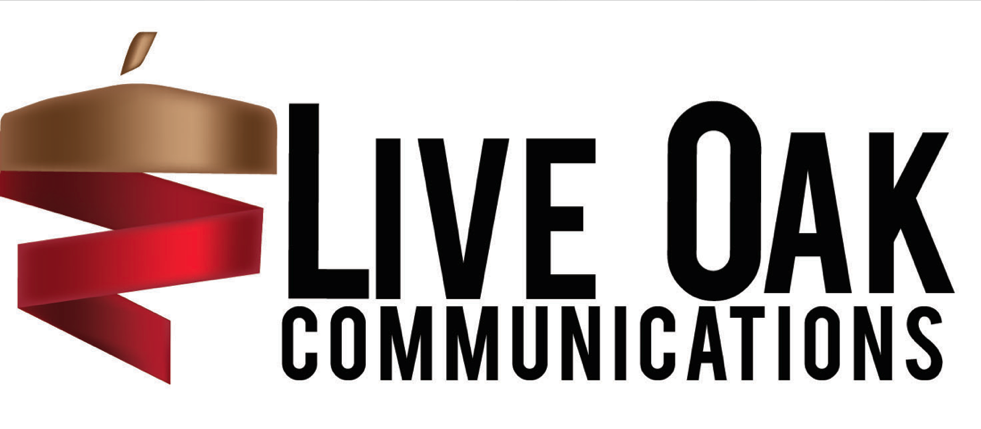 In addition to the below application, please send a copy of your COVER LETTER AND RESUME.Incomplete applications will not be considered.APPLICANT NAME:  YEAR: MAJOR(S): MINOR(S): CURRENT GPA: DATATEL #: EMAIL ADDRESS: PHONE NUMBER:You are encouraged to provide your online portfolio or LinkedIn URL if you have one, but this is not a mandatory component of the application:In 100 words or less, tell us what your favorite campaign is, past or present, and why:In 200 words or less, what is a missed branding opportunity you think Live Oak has?In 200-250 words or less, why do you want to be branding director?